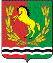 СОВЕТ ДЕПУТАТОВМУНИЦИПАЛЬНОГО ОБРАЗОВАНИЯ ЧКАЛОВСКИЙ СЕЛЬСОВЕТ АСЕКЕЕВСКОГО РАЙОНА ОРЕНБУРГСКОЙ ОБЛАСТИЧЕТВЕРТОГО СОЗЫВАРЕШЕНИЕ     30.09.2020                                     п. Чкаловский                                              № 9О внесении изменений в решение Совета депутатов от 14.06.2018  № 129 «О денежном содержании главы муниципального образования  Чкаловский сельсовет»         В соответствии с  распоряжением Правительства Российской Федерации от 13.03.2019 №    415-р, указом Губернатора  Оренбургской области от 28.08.2017 «Об индексации заработной платы работников государственных учреждений Оренбургской области», на основании распоряжений главы администрации муниципального образования Чкаловский сельсовет от 27.09.2019  №     82-р «Об индексации заработной платы» и от 23.09.2020  №     66-р «Об индексации заработной платы», руководствуясь статьей 22 Устава муниципального образования Чкаловский сельсовет Асекеевского района, Совет депутатов решил:1.Внести в решение Совета депутатов от 14.06.2018  № 129 «О денежном содержании главы муниципального образования Чкаловский сельсовет следующие изменения:1.1.  подпункт 1.1 пункта 1 изложить в новой редакции:« 1.1.Месячный должностной оклад – 10445.00  рублей;»          2. Настоящее решение вступает в силу с 01 октября 2020 года.Председатель Совета депутатов                                                       Р.В. ГельцеваГлава муниципального образования                                                Э.Н. Косынко